Примерные задания для годовой контрольной работыпо математике3 класс УМК «Начальная школа XXI век»Образцы заданийПроверяемые уменияНайди значение выражения: 9 ×  100 – (140 + 20) : 80 - вычислять значения числовых выражений, содержащих 2-3 и более действий (со скобками и без скобок);- вычислять сумму и разность чисел в пределах 1000; - выполнять умножение и деление на однозначное и на двузначное число, используя письменные алгоритмы вычислений;Подчеркни  верное равенство459 + 107 – 264 = 301 : 23 ×  32 = 928различать числовые равенства и неравенства;- вычислять сумму и разность чисел в пределах 1000; - выполнять умножение и деление на однозначное и на двузначное число, используя письменные алгоритмы вычислений;Сравни данные значения величин3 дм 5 см…… 299 мм98 мин …… 2 чч …… 2 сут           2 см 5 мм ….. 25 дм- различать знаки =, < и >;- сравнивать значения величин, выраженных в одинаковых или разных единицах;Машина была в пути 3 часа, каждый час проезжала 62 км. После этого ей осталось проехать до места назначения в 4 раза большее расстояние. Сколько всего километров должна проехать машина?- анализировать текст учебной задачи с целью поиска алгоритма ее решения; - моделировать ситуацию, представленную в тексте арифметической задачи, в виде схемы, рисунка; -решать составные арифметические задачи в три действия в различных комбинациях; - обосновывать выбор арифметических действий для решения задач; - выполнять умножение и деление на однозначное и на двузначное число, используя письменные алгоритмы вычислений;- вычислять сумму и разность чисел в пределах 1000, используя изученные устные и письменные приемы вычислений; - вычислять значения простых и составных числовых выражений.Построй две прямые так, чтобы они пересекались в точке А под прямым углом и одна из прямых проходила через точку М.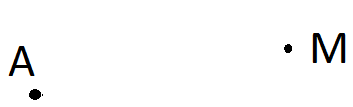 - проводить прямую через одну и через две точки.Длина ломаной, состоящей из трёх звеньев, равна 9 см. Построй одну из таких  ломаных. Запиши длину каждого её звена.- изображать прямую и ломаную линии с помощью линейки.7*. Построй цветным карандашом ось симметрии луча АМ.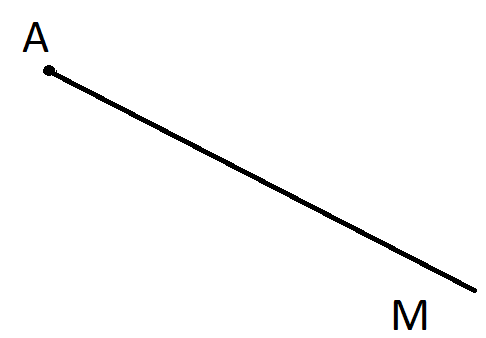 Есть ли ещё оси симметрии этого луча?Подчеркни правильный ответ.Да                    Нет-проводить ось симметрии геометрической фигуры.